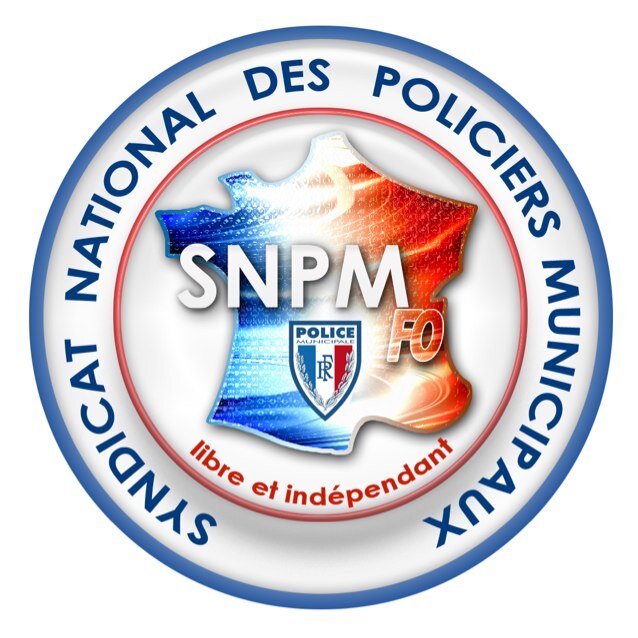 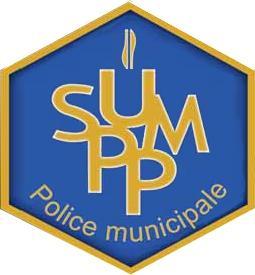 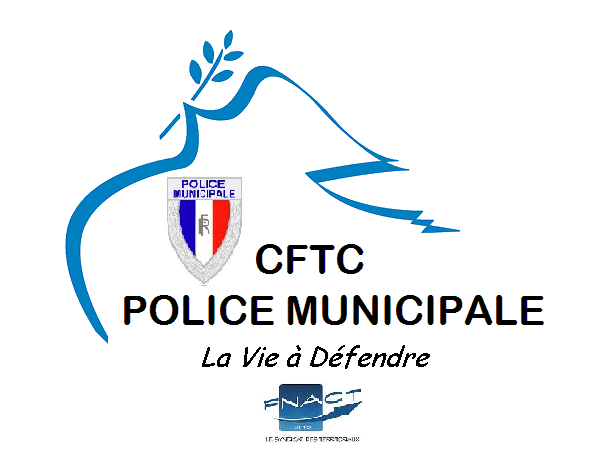 Chers collègues de toute la France;

Le mouvement de contestation du 4 mars prochain a certes été lancé par le syndicat national des policiers municipaux ,la CFTC et l'USPPM , mais c'est chacun d'entre nous, qui doit se sentir concerné par cet élan de mobilisation. 

Ce coup de gueule est le votre, Policiers Municipaux de la France entière!

Nous tous prétendons, à plus ou moins longue échéances, à une retraite bien méritée...
Nous tous pouvons aussi malheureusement, être touchés par une longue maladie au cours de notre carrière...
Dans ces deux cas, l'intégration de la prime de fonction dans le calcul de base, aurait des conséquences bénéfiques importante sur notre pouvoir d'achat!

Nous méritons d'être reconnu comme une véritable force de police!

Nous avons l'occasion le 4 mars de montrer notre détermination au Gouvernement, de prouver que nous pouvons être soudés, de ne parler que d'une voix, d'enfin; si nous sommes nombreux ce jour là, être entendu!

Oui, venir manifester demande un investissement personnel, une organisation, un effort, surtout en période de vacances scolaires, mais c'est vous aussi qui en aurez les avantages si nous sommes au rendez vous!

Ne comptez pas sur les autres pour vous représenter, venez manifester, chaque chasuble jaune aura son importance, chaque agent présent grossira les rangs.
Depuis trop longtemps, des voix s'élèvent ici ou là reprochant un manque de reconnaissance, reprochant aux syndicats de ne rien faire, vous avez l'occasion, comme ça ne s'était pas produit depuis longtemps, de faire bouger les choses. 

VENEZ!
Rapprochez vous de vos délégués de secteurs pour avoir des infos, pour venir en bus, consultez également le site www.snpmfo.fr

Chaque combat peut devenir une victoire, ensemble on peut faire bouger les choses, les casquettes bleues seront dans la rue!FREDERIC FONCEL SNPM